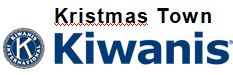 The Kristmas Town Kiwanis Scholarship ApplicationPurpose:  To support exemplary youth in Mason County who will be attending an institution of higher learning after graduation from high school; 4-year college, 2-year college or a trade school. Award Components:  $4250 will be awarded in a combination of scholarships, as determined by the Kristmas Town Kiwanis Scholarship Committee.Criteria:Mason County high school seniorCommunity service & extracurricular activitiesCurrent high school GPA & class rankStrong character & integrityApplication Process:  The following items must be submitted to be considered:Completed application form (handwritten or typed)Most recent high school transcriptProof of acceptance of student enrollment from institute of high learning (when available)Applications MUST be postmarked by March 15, 2024.  Applications postmarked after this date will NOT be accepted.  Applications should be mailed to:	Kristmas Town Kiwanis	PO Box 777	Shelton, WA 98584Incomplete applications will not be considered.You may obtain a copy of this application form from your guidance counselor or you can download a copy from www.kristmastownkiwanis.com.If you have any questions, please call 978-729-9678.Recipients will be announced on or before May 15, 2024.Note:  Funds will be awarded directly to the student upon evidence of registration to an accredited post-secondary institution.The Kristmas Town Kiwanis Scholarship Application 2023 – 2024Please type or print your answersStudent InformationName:									          Date of Birth:   Mailing Address:City: 							        State:		          Zip:Email:								       Phone:Parent or Legal Guardian InformationName(s):									           Mailing Address (if different from above):City: 							        State:		          Zip:Email:								       Phone:High School InformationCurrent High School: 							     # of Years Attended:Class Rank:		       Size of Class:GPA (unweighted/weighted):		          /Please attach proof of GPA – your most recent school transcript is required.Continuing Education InformationI plan to attend the following school in the fall of 2023: Proof of acceptance of student enrollment from the above school is required prior to receipt of funds.What do you plan to major in as you continue your education? Employment & ActivitiesPlease list your employment, extracurricular, community and volunteer activities.  If you need more room, you may also include a current résumé but this spot must NOT be left blank.Personal EssayIn 250 words or less, please answer the following.  If you need more room, you may include an additional piece of paper.How have you worked in your life to make a positive difference and how will you continue to contribute to the community post-graduation?Attachments & SubmittalThe following items must be attached to this application in order for the application to qualify for review by the scholarship committee.  Failure to attach these items will result in the dismissal of your application.Personal essayMost recent high school transcriptProof of college or program acceptance or enrollment (when available)Résumé (optional)Please mail the completed application with the attachments listed above to:Kristmas Town KiwanisPO Box 777Shelton, WA 98584Applications MUST be postmarked by March 15, 2024.  Applications postmarked after this date will NOT be accepted.Statement of AccuracyI hereby affirm that all the above stated information provided by me is true and correct to the best of my knowledge.  I also consent that my picture may be taken and used for any purpose deemed necessary along with any future college plans to promote the Kristmas Town Kiwanis’ scholarship program.I hereby understand that if chosen as a scholarship recipient, I must provide evidence of enrollment/registration at the post-secondary institution of my choice before scholarship funds can be awarded.Signature of Applicant:						                     Date:   